Virginia Occupational Therapy Association Presents:Your Therapy Room Was Destroyed AGAIN?!How Parent-Child Interaction Therapy Reduces Disruptive Behavior in ChildrenDecember 19, 20228 pm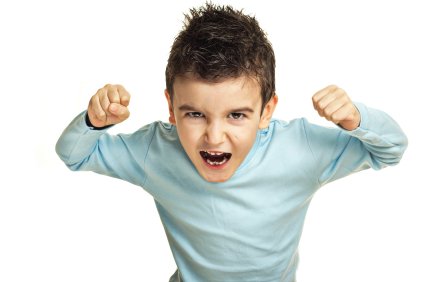 Presented by:Andrew Burkley, PsyDChild PsychologistPCIT International Regional Trainer -TennesseeUniversity of Tennessee Graduate School of MedicineCenter of Excellence for Children in State Custody